КОНТРОЛЬНАЯ РАБОТАВариант 4ЧАСТЬ 1 «Введение в медицинскую биологию. Типы клеточной организации биологических систем. Строение эукариотической клетки»ЧАСТЬ 2 «Биологическая мембрана: современные представления о строении и функциях. Транспорт веществ через биологическую мембрану»                ЧАСТЬ 3 «Ядро клетки: основные компоненты ядра. Временная организация наследственного материала: хроматин и хромосомы. Кариотип. Закономерности существования клетки во времени. Воспроизведение на клеточном уровне: митоз и мейоз. Понятие об апоптозе»ЧАСТЬ 4 «Введение в медицинскую паразитологию. Тип Простейшие (Protozoa). Класс Саркодовые (Sаrсоdina), класс Инфузории (Infuzoria), класс Жгутиковые (Flagellata), класс Споровики (Sporozoa)»ЧАСТЬ 5 «Тип Плоские черви (Plathelminthes). Класс Сосальщики (Trematoda). Класс Ленточные черви (Cestoidea)»        ЧАСТЬ 6 «Тип Круглые черви (Nemathelminthes). Класс собственно круглые черви (Nematoda). Тип Членистоногие (Artropoda). Класс Паукообразные (Arachnoidea).  Класс Насекомые (Insecta)»          Контрольная работа по дисциплине «Биология»34.03.01 специальность «Сестринское дело»Форма обучения: очная, с использованием дистанционных технологийКонтрольная работа по дисциплине «Биология»34.03.01 специальность «Сестринское дело»Форма обучения: очная, с использованием дистанционных технологийНомер группы: (укажите номер своей группы – цифрами, фамилию, имя и отчество – полностью в соответствующих графах)Номер группы: (укажите номер своей группы – цифрами, фамилию, имя и отчество – полностью в соответствующих графах)ФамилияИмяОтчество2021-2022 уч.год2021-2022 уч.год1Рисунок 12Проблемно-ситуационная задача: Под электронным микроскопом в клетках обнаружено большое количество аутофагосом.1. Что представляет собой аутофагосома?2. Разновидностью каких органоидов являются аутофагосомы?3. Какие процессы происходят в клетке?Проблемно-ситуационная задача: Под электронным микроскопом в клетках обнаружено большое количество аутофагосом.1. Что представляет собой аутофагосома?2. Разновидностью каких органоидов являются аутофагосомы?3. Какие процессы происходят в клетке?2Ответ:Ответ:3Проблемно-ситуационная задача: На электронограмме представлена клетка, в которой хорошо развита гладкая эндоплазматическая сеть и комплекс Гольджи. Какой тип секрета вырабатывает данная клетка?Проблемно-ситуационная задача: На электронограмме представлена клетка, в которой хорошо развита гладкая эндоплазматическая сеть и комплекс Гольджи. Какой тип секрета вырабатывает данная клетка?3Ответ: Ответ: 1Рисунок 12Проблемно-ситуационная задача: Необходимо растворить лекарственный препарат для внутримышечной инъекции. Гипер -, гипо - или изотонический раствор следует использовать для этого? Ответ поясните.Проблемно-ситуационная задача: Необходимо растворить лекарственный препарат для внутримышечной инъекции. Гипер -, гипо - или изотонический раствор следует использовать для этого? Ответ поясните.2Ответ: Ответ: 3Проблемно-ситуационная задача: Известно, что некоторые клетки обладают высокой подвижностью. Какие образования клеточной поверхности обеспечивают этот процесс?Проблемно-ситуационная задача: Известно, что некоторые клетки обладают высокой подвижностью. Какие образования клеточной поверхности обеспечивают этот процесс?3Ответ: Ответ: 1Рисунок12Проблемно-ситуационная задача: В митоз вступила двуядерная клетка с диплоидными ядрами (2n=46). Какое количество наследственного материала будет иметь клетка в метафазе при формировании единого веретена деления, а также дочерние ядра по окончании митоза?Проблемно-ситуационная задача: В митоз вступила двуядерная клетка с диплоидными ядрами (2n=46). Какое количество наследственного материала будет иметь клетка в метафазе при формировании единого веретена деления, а также дочерние ядра по окончании митоза?2Ответ: Ответ: 3Проблемно-ситуационная задача: Ядро яйцеклетки и ядро сперматозоида имеет равное количество хромосом, но у яйцеклетки объём цитоплазмы и количество цитоплазматических органоидов больше, чем у сперматозоида. Одинаково ли содержание в этих клетках ДНК?Проблемно-ситуационная задача: Ядро яйцеклетки и ядро сперматозоида имеет равное количество хромосом, но у яйцеклетки объём цитоплазмы и количество цитоплазматических органоидов больше, чем у сперматозоида. Одинаково ли содержание в этих клетках ДНК?3Ответ: Ответ: 1Рисунок1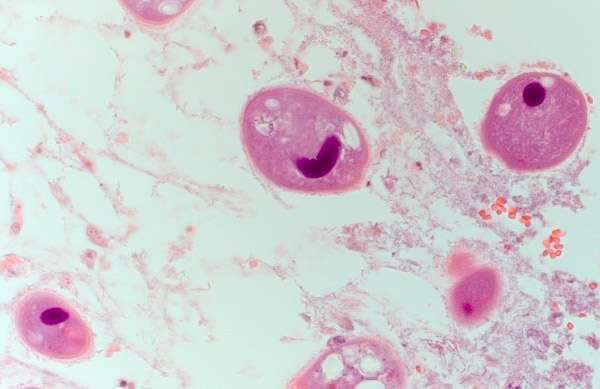 2Проблемно-ситуационная задача: У больного слабость, утомляемость, апатия, заторможенность. Походка шаркающая, замедленная. Лицо отёчное. Больной ночью страдает бессонницей, днем – сонливое состояние. При анализе крови у больного обнаружены простейшие извилистой формы. О каком заболевании идет речь? Как больной мог заразиться? Назовите переносчика. Является ли заболевания трансмиссивным природно-очаговым?Проблемно-ситуационная задача: У больного слабость, утомляемость, апатия, заторможенность. Походка шаркающая, замедленная. Лицо отёчное. Больной ночью страдает бессонницей, днем – сонливое состояние. При анализе крови у больного обнаружены простейшие извилистой формы. О каком заболевании идет речь? Как больной мог заразиться? Назовите переносчика. Является ли заболевания трансмиссивным природно-очаговым?2Ответ:Ответ:3Проблемно-ситуационная задача: Больной с лихорадкой в тяжёлом состоянии доставлен в кишечной отделение инфекционной больницы. При обследовании – частый стул со слизью, кожа бледная, холодная на ощупь, на коже сыпь. В приёмном отделении поставлен диагноз: дизентерия. Из анамнеза: больной работает на мясокомбинате, занимается разделкой туш свиней. При лабораторном обследовании выявлена протозойная инвазия. Какая? Какой использован метод лабораторной диагностики? Как больной мог заразиться?Проблемно-ситуационная задача: Больной с лихорадкой в тяжёлом состоянии доставлен в кишечной отделение инфекционной больницы. При обследовании – частый стул со слизью, кожа бледная, холодная на ощупь, на коже сыпь. В приёмном отделении поставлен диагноз: дизентерия. Из анамнеза: больной работает на мясокомбинате, занимается разделкой туш свиней. При лабораторном обследовании выявлена протозойная инвазия. Какая? Какой использован метод лабораторной диагностики? Как больной мог заразиться?3Ответ: Ответ: 1Рисунок1 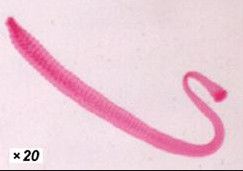 2Проблемно-ситуационная задача: У больного боли в груди, одышка, кашель с обильной мокротой в которой имеется примесь крови. Антибактериальное лечение эффекта не дало. Есть подозрение на гельминтоз. Какой? Как обследовать больного для проверки данного предположения? Из анамнеза: больной длительное время проживал на Дальнем Востоке.Проблемно-ситуационная задача: У больного боли в груди, одышка, кашель с обильной мокротой в которой имеется примесь крови. Антибактериальное лечение эффекта не дало. Есть подозрение на гельминтоз. Какой? Как обследовать больного для проверки данного предположения? Из анамнеза: больной длительное время проживал на Дальнем Востоке.2Ответ:Ответ:3Проблемно-ситуационная задача: В семье, где муж и сын употребляли в пищу икру щуки, выявлен цестодоз. Это было подтверждено лабораторно. Как? Какой гельминтоз?Проблемно-ситуационная задача: В семье, где муж и сын употребляли в пищу икру щуки, выявлен цестодоз. Это было подтверждено лабораторно. Как? Какой гельминтоз?3Ответ: Ответ: 1Рисунок 12Проблемно-ситуационная задача: На Новый год семья получила из деревни посылку с салом и с прослойкой мяса. Через три недели все члены семьи (отец, мать и сын) попали в инфекционную больницу с жалобами на сильные боли в мышцах и одутловатость лица. Инфекционного заболевании не выявлено. Поставлен нематодоз. Какой и как? Укажите путь заражения и инвазионную стадию паразита для человека.Проблемно-ситуационная задача: На Новый год семья получила из деревни посылку с салом и с прослойкой мяса. Через три недели все члены семьи (отец, мать и сын) попали в инфекционную больницу с жалобами на сильные боли в мышцах и одутловатость лица. Инфекционного заболевании не выявлено. Поставлен нематодоз. Какой и как? Укажите путь заражения и инвазионную стадию паразита для человека.2Ответ: Ответ: 3Проблемно-ситуационная задача: В археологической экспедиции тяжело заболел сотрудник, который пренебрег мерами предосторожности в работе с раскопками. Он работал без защитного костюма, несмотря на то, что в данной местности было много крыс. Больной срочно был изолирован от других сотрудников экспедиции. Врачи  приняли все необходимые меры к ограничению выявленной инфекции и  уничтожению переносчика - возбудителя этого заболевания. Как и чем он мог заразиться?  Кто переносчик (тип, класс, отряд)? Проблемно-ситуационная задача: В археологической экспедиции тяжело заболел сотрудник, который пренебрег мерами предосторожности в работе с раскопками. Он работал без защитного костюма, несмотря на то, что в данной местности было много крыс. Больной срочно был изолирован от других сотрудников экспедиции. Врачи  приняли все необходимые меры к ограничению выявленной инфекции и  уничтожению переносчика - возбудителя этого заболевания. Как и чем он мог заразиться?  Кто переносчик (тип, класс, отряд)? 3Ответ: Ответ: 